Geleta AndreyExperience:Position applied for: Able SeamanDate of birth: 20.01.2014 (age: 3)Citizenship: UkraineResidence permit in Ukraine: NoCountry of residence: UkraineCity of residence: KerchContact Tel. No: +38 (065) 612-52-67 / +38 (066) 856-90-86E-Mail: asha90@mail.ruU.S. visa: NoE.U. visa: NoUkrainian biometric international passport: Not specifiedDate available from: 25.02.2014English knowledge: PoorMinimum salary: 800 $ per month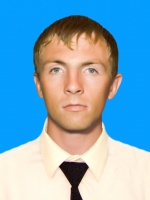 PositionFrom / ToVessel nameVessel typeDWTMEBHPFlagShipownerCrewingAble Seaman28.05.2013-20.12.2013STARDALEDry Cargo27371400kwtpanamaBlue Ocean Shipping and tradinng corp&mdash;Deck Cadet30.11.2011-30.01.2012YeiskFerry10283*662kwtukraine-russiadsk kerch ferry company&mdash;